DOSTAWA WYPOSAŻENIA W CELU
UTWORZENIA NOWYCH MIEJSC W PRZEDSZKOLU GMINNYM PRZY UL. TRAKT WĘGIERSKI 38A W DUKLI Z PODZIAŁEM NA CZĘŚCI – LICZBA CZĘŚCI 4Zadanie 2 – Wyposażenie kuchniObróbka mechaniczna, wagi, meble kuchenneKuchnia 1 wykreśla się pozycję:Zadanie 3 – Wyposażenie szatni i zapleczaB 0.25 Szatnia PersoneluB.0.25 wykreśla się pozycję:Dukla, 04.08.2017 r.Zmiękczacz do wody automatyczny 10l2Parametry:
    Wysokość - H: 475 mm
    Głębokość - D: 435 mm
    Szerokość - W: 225 mm
    Napięcie - U: 230 V
Opis:
przeznaczony do zmywarki kapturowej, pieca konwekcyjno-parowego- UNOX-1011-E1R
regeneracja odbywa się automatycznie w cyklu logicznym,
podczas regeneracji korzysta z wody twardej
maksymalna temperatura wody do 45°C
zbiornik regeneranta 10 kg
zasilanie 230VMetalowa szafa ubraniowa 2Szafka BHP  z blachy stalowej pokrytej farbą proszkową. Konstrukcja  oparta na profilach . Drzwi wyposażone  w wywietrzniki oraz miejsce na identyfikator. W każdej komorze  półka, drążek na ubrania oraz 2 haczyki. W każdej z kolumn dodatkowy podział na czystą i brudną odzież.  Szafka zamykana zamkiem kluczowym. Otwory umożliwiające połączenie szaf ze sobą lub przytwierdzenie ich do ściany. Szafka podzielona na dwie komory górne o wymiarach 33 x 39 x 49 cm i cztery komory ubraniowe o wymiarach 39 x 49 x 145 cm • wym. 80 x 49 x 180 cm Drzwi koloru niebieskiego.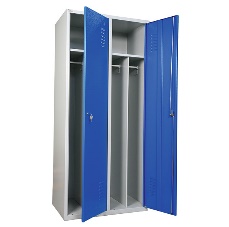 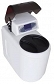 